EOI NO. 348/2018(PRIC OF TENDER FORM RS 500/-)Issue Date: 14-06-2018	/2014	                		                     Closing Date: 04-07-2018Terms & Conditions shall be as under:Quotations shall be accepted only on EOI Document form to be collected from our Purchase section on deposit of Rs. 1000/- cash (bank challan available from PITAC cash section) as EOI Fee (Non Refundable) at NBP PCSIR Branch, Lahore during working hours. The earnest money at the rate of 3% of the total Quoted value in the shape of deposit at call or a bank guarantee issued by a scheduled bank in the name of Director General PITAC, Lahore must accompany with the offer EOI, without earnest money will be rejected. Bidding will be conducted under National Competitive Bidding Procedure as per the provisions of Public Procurement Rules-36(b) Single stage – two envelope procedure-(PPRA-2004-2010). The bid shall comprise a single package marked as “EXPRESSION OF INTEREST – HIRING OF CONSULTING FIRM TO CONDUCT THIRD PARTY SOCIO-ECONOMIC IMPACT ASSESSMENT OF PITAC SERVICES” containing two separate envelopes. Each envelope shall contain separately the financial proposal and the technical proposal;The EOI in sealed envelope from well reputed private sectors firms should reach to Dy. Director Purchase PITAC, Lahore on or before 4th July, 2018 at 11:00 AM, Technical bids will be opened on the same day at 11:30 AM.The bid of any bidder shall be declared non-responsive if he is found involved in litigation with any government or semi-government department. Quotation should be inclusive of all government Taxes.Government Taxes will be deducted at the time of payment as per Government prescribed rates.PITAC reserves the right to reject all bids as per rule 33 PPRA 2004.Quoted rates/price shall remain valid for a period of 6 months.The bidders will attach their respective valid copies of NTN and Previous Experiences.The firm has to submit an affidavit being not blacklisted from any Department.Further, personal convincing, recommendation or unauthorized practices for getting the Contract, will also disqualify the bidders. If any clarification is required, the query may be sent to the Deputy Director Purchase through registered courier, e-mail or fax, at least 07 days prior to the date fixed for submission of bids. All replies to the queries or addendum etc. shall be considered part of the bidding documents and should be signed and submitted along with the Bid. 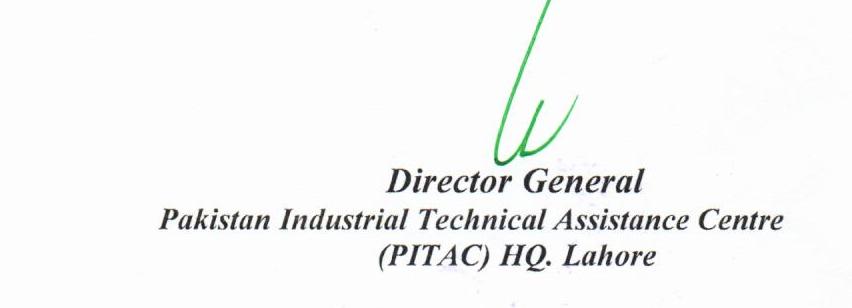 PAKISTAN INDUSTRIAL TECHNICAL ASSISTANCE CENTRE (PITAC)234 – Ferouzpur Road Lahore – 54600PABX:042-99230702,99230699 FAX:042-99230589Email: info@pitac.gov.pk URL:www.pitac.gov.pkMinistry of Industries & Production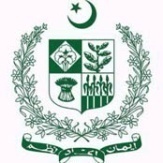 Sr. No.Description RemarksHIRING OF CONSULTING FIRM TO CONDUCT THIRD PARTY SOCIO-ECONOMIC IMPACT ASSESSMENT OF PITAC SERVICESDetails are available in EOI document Form